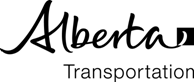 Date of Accident:	Day       Month     Year     Time       To:From:Project SponsorConsultant’s RepresentativeContract NumberConsultant AM PM For your information and records	 For your information and records	 For claims investigation For claims investigation Other (Explain) Project:Description:Description:Description:Station:Offset:Offset:Offset:Legal Description:¼ SEC¼ SECTWPTWPRGERGEWWMContractor Name:Phone No:Phone No:Phone No:Equipment Used During Accident:Equipment Used During Accident:Equipment Used During Accident:Equipment Used During Accident:Government or Hired Equipment:Government or Hired Equipment:Government or Hired Equipment:Government or Hired Equipment:Unit No:Unit No:Unit No:Operator Name:Operator Name:Operator Name:Operator Name:Phone No:Phone No:Phone No:Utility Company:Contact:Contact:Contact:Type of Utility:Pipeline Pipeline Size:Size:Commodity:Commodity:Commodity:PowerlinePowerlineTel CableTel CableTel CableTel CableTV CableTV CableTV CableTV CableOther (Explain)Other (Explain)Other (Explain)Other (Explain)Was Utility Locate Requested?Was Utility Locate Requested?Was Utility Locate Requested?Was Utility Locate Requested?YesYesYesYesNoNoNoNoIf “Yes”Requested Through Alberta One CallRequested Through Alberta One CallRequested Through Alberta One CallRequested Through Alberta One CallRequested Through Alberta One CallRequested Through Alberta One CallRequested Through Alberta One CallRequested Through Alberta One CallRequested Through Alberta One CallRequested Through Alberta One CallReg No:Reg No:Reg No:Requested Through Utility OwnerRequested Through Utility OwnerRequested Through Utility OwnerRequested Through Utility OwnerRequested Through Utility OwnerRequested Through Utility OwnerRequested Through Utility OwnerRequested Through Utility OwnerRequested Through Utility OwnerRequested Through Utility OwnerDate (d/m/y):Date (d/m/y):Date (d/m/y):If “No” (Explain)Severity of Accident:Severity of Accident:Severity of Accident:Severity of Accident:FatalFatalInjuryProperty DamageProperty DamageProperty DamageProperty DamageProperty DamageBrief Description of InjuryBrief Description of InjuryBrief Description of InjuryBrief Description of InjuryBrief Description of InjuryBrief Description of InjuryBrief Description of InjuryBrief Description of InjuryBrief Description of InjuryBrief Description of InjuryBrief Description of InjuryBrief Description of InjuryBrief Description of InjuryBrief Description of InjuryBrief Description of InjuryBrief Description of InjuryBrief Description of InjuryBrief Description of InjuryBrief Description of InjuryBrief Description of InjuryName:Name:Name:Name:Name:Employer:Employer:Employer:Employer:Employer:Injury:Injury:Injury:Injury:Injury:Description of Accident:Description of Accident:Description of Accident:Description of Accident:Remarks:Remarks:Witness 1:Witness 1:Witness 2:Witness 3:Name:Name:Address:Address:Phone:Phone:Position:Position:Employer:Employer:Sketch Area if Required:Sketch Area if Required:Sketch Area if Required:Sketch Area if Required:Sketch Area if Required:Sketch Area if Required:Sketch Area if Required:Sketch Area if Required:Sketch Area if Required:NOTE: For all pipeline hits & major cable cuts,NOTE: For all pipeline hits & major cable cuts,NOTE: For all pipeline hits & major cable cuts,NOTE: For all pipeline hits & major cable cuts,NOTE: For all pipeline hits & major cable cuts,NOTE: For all pipeline hits & major cable cuts,photographs to accompany report within 72 hrs.photographs to accompany report within 72 hrs.photographs to accompany report within 72 hrs.photographs to accompany report within 72 hrs.photographs to accompany report within 72 hrs.photographs to accompany report within 72 hrs.SignatureSignatureSignaturecc:TitleTitleTitleDateDateDate